Universität des Saarlandes, FR. 4.1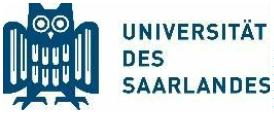 Lehrstuhl für Deutsch als Fremd- und Zweitsprache, Postfach 151150, D-66041 SaarbrückenBewerbung um die Zulassung Online-Modulzertifikat [nur im WS möglich!] (Weiterbildung ohne Immatrikulation)„Didaktik DaF/DaZ“ (Modul DDD)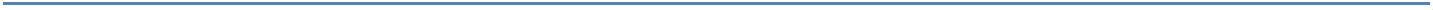 (Bitte entweder per Post an o.g. Adresse oder in das Postfach von Frau Prof. Dr. Stefanie Haberzettl, A2 2, Erdgeschoss, Eingangsbereich/links)I. Persönliche AngabenII. Angaben zur Berufsausbildung/-erfahrungOrt, Datum: _______________________	Unterschrift: ________________________________Name:Vorname:Geburtsort:Geburtsdatum:Staatsangehörigkeit:Sprachkenntnisse: (bitte L1 und ggf. Deutsch-Niveau des GER angeben)AnschriftStraße:PLZ, Ort:Land:Telefon:E-Mail:Höchster Schulabschluss:Höchste Berufsausbildung/Studienabschluss:Berufserfahrung im Bereich DaF/DaZ (Dauer, Zielgruppe usw.):